Инструкция по эксплуатации 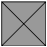 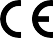 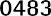 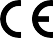 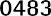 Абатменты для фиксации зубных протезовПеред использованием данного продукта необходимо внимательно прочитать настоящую инструкцию. Производитель не несет ответственности за вред, причиненный вследствие невыполнения настоящей инструкции по эксплуатации.1.	Описание продуктаАбатменты для фиксации зубных протезов SKY «СКАЙ» используются при ортопедическом протезировании имплантатами SKY classic «СКАЙ классик» и blueSKY «блюСКАЙ».Система SKY «СКАЙ» включает в себя различные абатменты для фиксации съемных протезов на имплантатах. Они состоят из патрицы и матрицы, интегрированных в зубной протез. Фиксация протеза по месту усиливается за счет комбинации слизистая оболочка-кость и протезного ложа, поддерживаемого имплантатом.Системы фиксации протезов включают в себя:-	аттачменты SKY «СКАЙ» с шаровой головкой и металлические корпуса SKY «СКАЙ» с матрицей SKY O-ring «СКАЙ О-ринг» или матрицей SKY «СКАЙ» из драгоценного металла,-	балочные абатменты SKY «СКАЙ» из титана, выжигаемые балочные абатменты SKY «СКАЙ» и приливаемые балочные абатменты SKY «СКАЙ»,-	абатменты SKY Locator® «Скай Локатор®» с колпачками SKY Locator® «Скай Локатор®» для угловых абатментов на 17,5° и 35°.2.	Показания/область примененияФиксация съемных протезов в ротовой полости пациентов.Балочные абатменты SKY «СКАЙ» могут также применяться в качестве основы для мостовых протезов, фиксируемых винтами.3.	ПротивопоказанияПродукт не следует применять при наличии стандартных противопоказаний зубной имплантологии. Например, пациенты с проблемами сердечно-сосудистой системы и случаями бруксизма, неполным ростом челюстной кости, остеопороз, беременность, лучевая терапия, курильщики со стажем, алкоголики, диабет и нарушения обмена веществ, недостаточная первичная стабильность имплантатов и недостаточный объем/ качество кости. Продукт запрещается применять на пациентах с подозрением на аллергию до завершения аллергических проб, подтверждающих отсутствие у пациента аллергии на материалы, содержащиеся в продукте.Кроме того, систему фиксации протезов запрещается использовать для изготовления односторонних консольных протезов без поперечной поддержки.4.	Рекомендации по технике безопасности и предупреждение об имеющихся опасностяхНеобходимо записывать номер партии всех компонентов для обеспечения прослеживаемости и работы с рекламациями.5.	Хранение и срок службыПродукт поставляется нестерильным, необходимо обеспечить хранение в сухом месте без пыли в оригинальной упаковке.6.	Обработка/использование  ПРЕДУПРЕЖДЕНИЕМы рекомендуем тщательное хирургическое и ортопедическое планирование и выбор компонентов для протезирования в зависимости от ситуации и типа протезирования.Все элементы необходимо защитить от аспирации или проглатывания в процессе введения. Аспирация продукта может привести к инфицированию и травме.Не допускается клинического применения крепежных винтов используемых в лаборатории, так как в лаборатории они подвергались нагрузке, что означает, что нельзя гарантировать их долгосрочное и надежное позиционирование. Компания bredent medical рекомендует использовать специальные лабораторные винты (№ SKYLPS22, SKYLPS22) для работ в лаборатории.Перед использованием необходимо подготовить все нестерильные компоненты. Все устанавливаемые элементы необходимо разобрать на части. Затем выполнить дезинфекцию в термодезинфекторе с применением мягких щелочных чистящих средств с pH около 10,3.Стерилизация деталей выполняется с использованием процедуры паровой стерилизации в вакууме. Для этих целей генерируется 3-кратный фракционированный предвакуум, время стерилизации 4 минуты, температура 134 °C ± 1 °C.Не допускается доработка абатментов SKY Locator® «Скай Локатор®», колпачков SKY Locator® «Скай Локатор®», аттачментов SKY «СКАЙ» с шаровой головкой и балочных основ SKY «СКАЙ».Момент затяжки для каждого компонента протеза составляет 25 Нсм.Абатменты SKY Locator® «Скай Локатор®», колпачки SKY Locator® «Скай Локатор®», аттачменты SKY «СКАЙ» с шаровой головкой: Абатменты SKY Locator® «Скай Локатор®» представлены прямыми и угловыми абатментами для разной высоты десны. При использовании абатментов SKY Locator® «Скай Локатор®» на 17,5° и 35°, колпачок SKY Locator® «Скай Локатор®» накручивается впотай после того, как был завинчен абатмент.При использовании аттачментов SKY «СКАЙ» с шаровой головкой, необходимо сначала установить на имплантат балочную основу SKY «СКАЙ», а затем накрутить винт с шаровой головкой.  ПРЕДУПРЕЖДЕНИЕДля полимеризации матриц поверхность гнезда матрицы обрабатывается оксидом алюминия (110 мкм), а абатмент закрывается раббердамом. Рекомендуется не прокалывать раббердам в месте, где находится имплантат, во избежание проникновения смолы в разрезы и для обеспечения надежного снятия протеза.При использовании аттачмента SKY «СКАЙ» с шаровой головкой с матрицей SKY «СКАЙ» из драгоценных металлов необходимо соблюдать «Инструкцию по эксплуатации матрицы SKY «СКАЙ» из драгоценных металлов». Балочные абатменты SKY «СКАЙ»  ПРЕДУПРЕЖДЕНИЕНе подвергать механической или пескоструйной обработке площадь основания, шейку абатмента и шестигранную выемку Torx металлической основы.Для изготовления балки используются зуботехнические процедуры с использованием соответствующих балочных абатментов из выжигаемого полимера, или отлитых из сплавов с высоким содержанием золота или титана. При использовании сплавов с высоким содержанием золота, необходимо соблюдать инструкцию по эксплуатации для «Приливаемых ортопедических элементов».  ПРЕДУПРЕЖДЕНИЕПри установке протеза в ротовой полости пациента необходимо принять меры во избежание контакта протеза с балочным абатментом (даже под нагрузкой), так как это может привести к перелому абатмента. Данный аспект необходимо регулярно проверять во время повторных обследований.7. Технические данные8. СимволыМаркировка соответствия стандартам Европейского союза 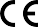 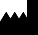 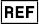 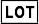 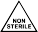 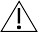 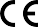 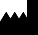 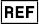 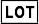 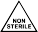 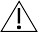 ПроизводительНомер заказа Номер партииНестерильно ПредупреждениеЗапрещается повторное использованиеБеречь от влаги9. Дополнительная информацияДанное изделие предназначено только для использования стоматологами, зубными техниками и обученным персоналом зубных клиник. Использовать только с оригинальным инструментом и компонентами. ПРЕДУПРЕЖДЕНИЕПри установке протеза и при ежегодном осмотре необходимо проверять крепление ортопедического протеза или крепежного элемента. Также необходимо контролировать осевое положение контактов, так как превышение осевой нагрузки может привести к ослаблению винтов и усталостному разрушению и аспирации или проглатыванию осколков. После снятия абатментов для чистки необходимо использовать новые крепежные винты. При установке супраструктуры в полости рта необходимо проследить за тем, чтобы остаток цемента не остался в десневой бороздке, так как это может привести к цементиту. При установке супраструктуры не в полости рта необходимо тщательно очистить и отполировать поверхность во избежание отложения налета.Все изделия с маркировкой  предназначены только для одноразового применения. При многократном применении данного изделия могут возникнуть следующие риски: перекрёстная контаминация, выход из строя, неточная установка и т.д.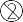 Все обозначения с символом ® или ™ являются зарегистрированными торговыми знаками и/ или наименованиями прочих правообладателей.Настоящая инструкция по эксплуатации основана на современных методиках и оборудовании, а также на собственном опыте. Изделие может использоваться только при показаниях, перечисленных в пункте 2. За обработку изделия отвечает пользователь. Так как производитель не имеет влияния на обработку изделия, то ответственности за несоответствующие результаты он не несет. Любые претензии, возникающие в отношении ущерба, не могут превышать стоимости наших изделий.№ИзделиеМатериалПлатформа имплантатаНсмАттачмент SKY «СКАЙ» с шаровой головкойSKY-KA00Аттачмент SKY с шаровой головкой прямого крепления, 1 шт.Титан, сорт 4 KVСтандартная25SKY-KA02Аттачмент SKY с шаровой головкой DH 2 мм, 1 шт.Титан, сорт 4 KV, анодированный, желтыйСтандартная25SKY-KA04Аттачмент SKY с шаровой головкой DH 4 мм, 1 шт.Титан, сорт 4 KVСтандартная25SKY-OR50Металлический корпус SKY «СКАЙ» с кольцевым уплотнением, 1 комплектКорпус: нержавеющая сталь; кольцевое уплотнение: FPM 75, сине-серый RAL 7031 FDASKY-OR55SKY O-ring «СКАЙ О-ринг», 6 шт.FPM 75, сине-серый RAL 7031 FDAБалочные абатменты SKY «СКАЙ»SKY-ST11Колпачок балочной конструкции SKY «СКАЙ» 5 мм, 1 шт.Титан, сорт 4 KVСтандартная25SKY-SH11Колпачок балочной конструкции SKY «СКАЙ» HL 5 мм, 1 шт.Керамикор25SKY-SB02Основа балочной конструкции SKY «СКАЙ» DH 2 мм, вкл. винт, 1 комплектТитан, сорт 4 KV, анодированный, желтыйСтандартная25SKY-SB04Основа балочной конструкции SKY «СКАЙ» DH 4 мм, вкл. винт, 1 комплектТитан, сорт 4 KVСтандартная25SKY-SB06Основа балочной конструкции SKY «СКАЙ» DH 6 мм, вкл. винт, 1 комплектТитан, сорт 4 KV, анодированный, фиолетовыйСтандартная25SKY-DS02Винт SKY «СКАЙ» для основы балочной конструкции DH 2 мм, 3 шт.Титан, сорт 4 KV, анодированный, желтый25SKY-DS04Винт SKY «СКАЙ» для основы балочной конструкции DH 4 мм, 3 шт.Титан, сорт 4 KV25SKY-DS06Винт SKY «СКАЙ» для основы балочной конструкции DH 6 мм, 3 шт.Титан, сорт 4 KV, анодированный, фиолетовый25SKY-DA77Проставка модели SKY «СКАЙ», вкл. винт 2,4, 1 комплектТитан, сорт 4 KVСтандартная25SKY Locator® «СКАЙ Локатор®»LOCZAB01Абатмент Locator® «Локатор®» для SKY «СКАЙ» высотой 1 мм, 1 шт.Титан, сорт 5, холоднокатаный, c покрытием из нитрида титанаСтандартная25LOCZAB02Абатмент Locator® «Локатор®» для SKY «СКАЙ» высотой 2 мм, 1 шт.Стандартная25LOCZAB03Абатмент Locator® «Локатор®» для SKY «СКАЙ» высотой 3 мм, 1 шт.Стандартная25LOCZAB04Абатмент Locator® «Локатор®» для SKY «СКАЙ» высотой 4 мм, 1 шт.Стандартная25LOCZAB06Абатмент Locator®  «Локатор®» для SKY «СКАЙ» высотой 6 мм, 1 шт.Стандартная25LOCAB172Абатмент SKY Locator® «СКАЙ Локатор®» 17,5° высотой 2 мм, 1 шт.Абатмент: титан, сорт 4;колпачок: титан, сорт 5, c покрытием из нитрида титанаСтандартная25LOCAB352Абатмент SKY Locator® «СКАЙ Локатор®» 35° высотой 2 мм, 1 шт.Стандартная25LOCLAB10Комплект для обработки Locator® «Локатор®» 0°-10°, 2 комплекта (5 шт.)Фиксирующая вставка: нейлон; металл гнезда: титан, сорт 5LOCLAB20Комплект для обработки Locator® «Локатор®» 10°-20°2 комплекта (5 шт.)Ортопедическое стоматологическое оборудование SKY «СКАЙ»SKYLPS22Лабораторный винт SKY 2,2 серый 10 шт.Титан, сорт 4, серый25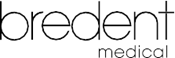 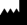 bredent medical GmbH & Co. KG Weissenhorner Str. 2 | 89250 Зенден | ГерманияТел.: +49 7309 872-600 | Факс: +49 7309 872-635www.bredent-medical.com | эл. почта: info-medical@bredent.com